В рамках обеспечения пожарной безопасности и стабилизации пожаров на территории  Саянского района инструктором по противопожарной профилактике ОППО-33 КГКУ «Противопожарная охрана Красноярского края» совместно с полицией, начальником ОНД и ПР по Ирбейскому и Саянскому районам  УНД и ПР ГУ МЧС России по Красноярскому краю  проведены т профилактические рейды по местам проживания лиц, ведущих асоциальный образ жизни с.Унер, д.Папиково. Нарушения правил пожарной безопасности, по словам огнеборцев, есть почти в каждой семье. Старая проводка,  неправильная  эксплуатация печей,  даже отсутствие плафона на лампочке может стать потенциальной угрозой возникновения пожара. Цель таких рейдов - убедить жителей отказаться от пагубных привычек и создать безопасные условия для жизни себя и своих детей. Ведь чаще всего к пожарам приводит курение взрослых в состоянии алкогольного опьянения, неисправная электропроводка, использование самодельных нагревательных приборов. - С гражданами, ведущими асоциальный образ жизни, и их соседями регулярно проводятся инструктажи по соблюдению правил пожарной безопасности. Жильцам квартир вручаются памятки с номерами и способами дозвона в пожарную охрану и правилами пожарной безопасности в жилом секторе, - уточнил начальник ОНД и ПР по Ирбейскому и Саянскому районам  УНД и ПР ГУ МЧС России по Красноярскому краю. 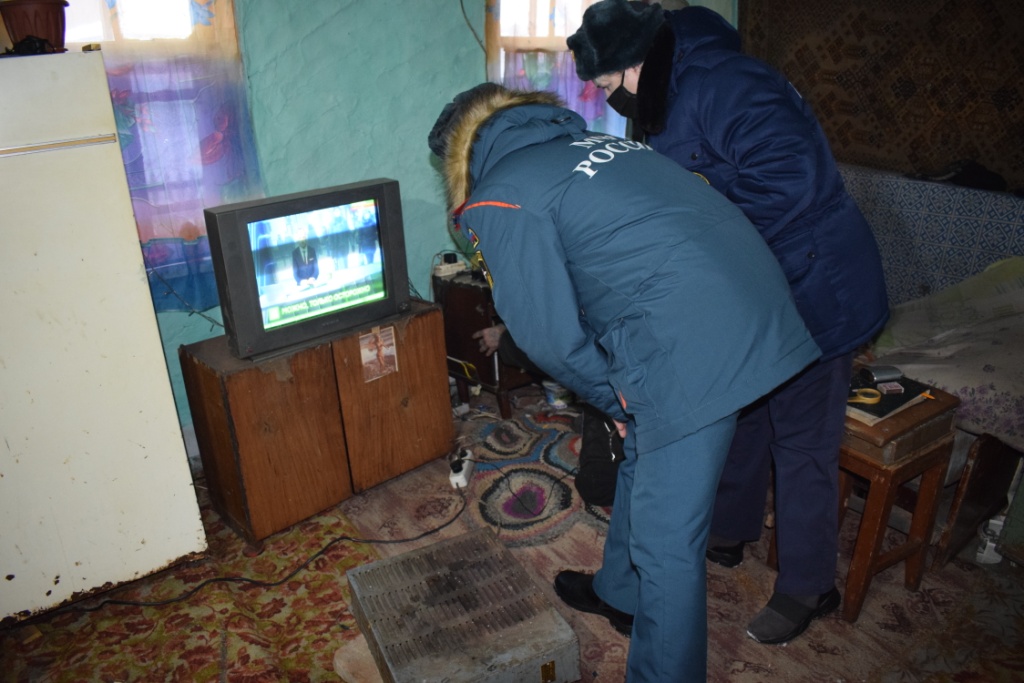 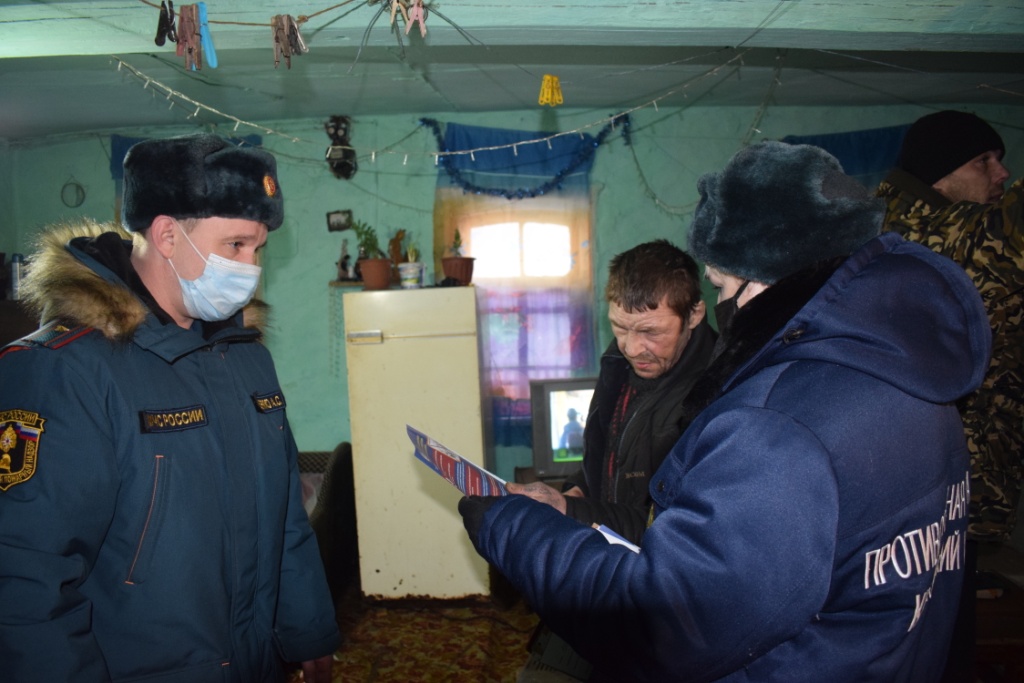 